ДЕТСКИЙ САД №35 ПРОТИВ COVID-19 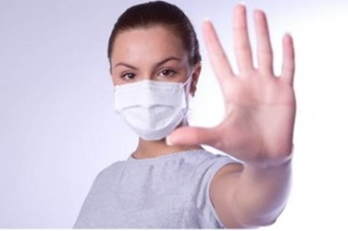 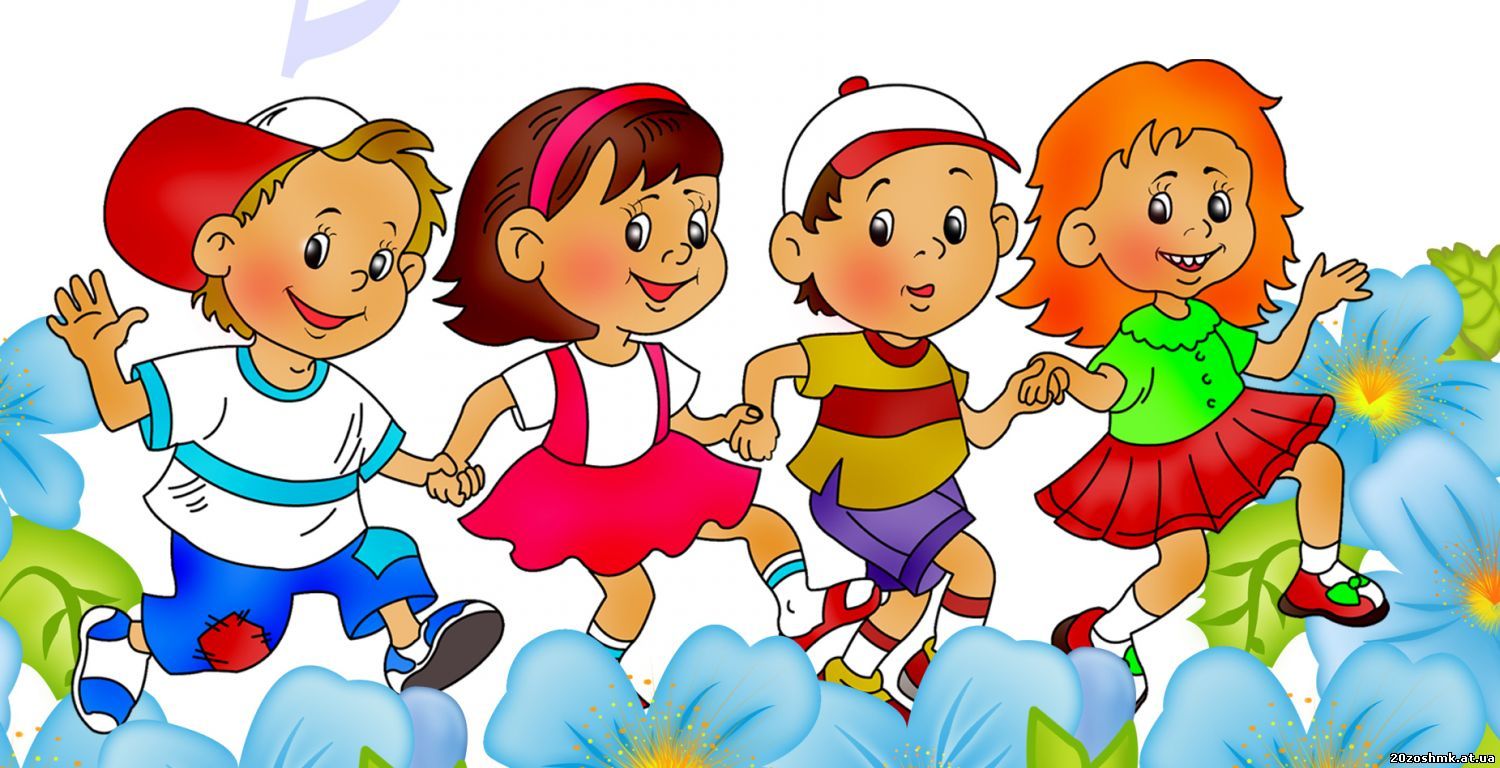 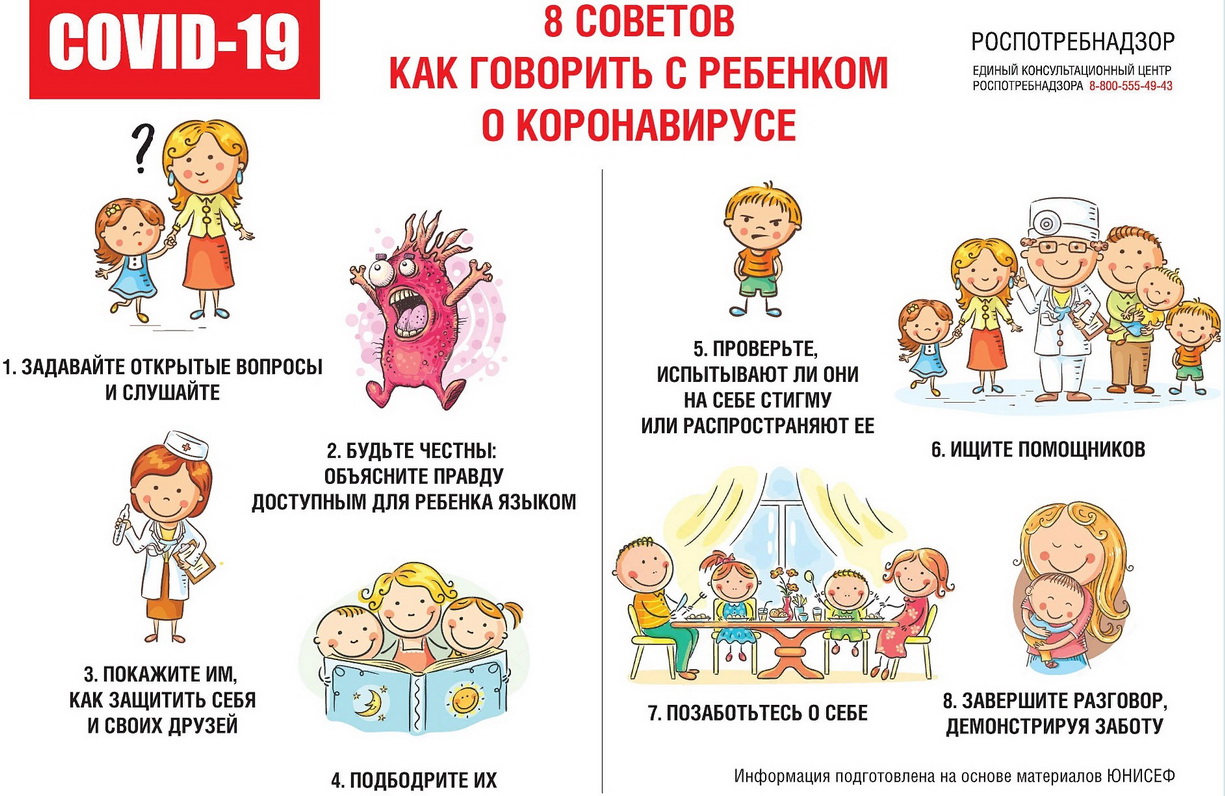 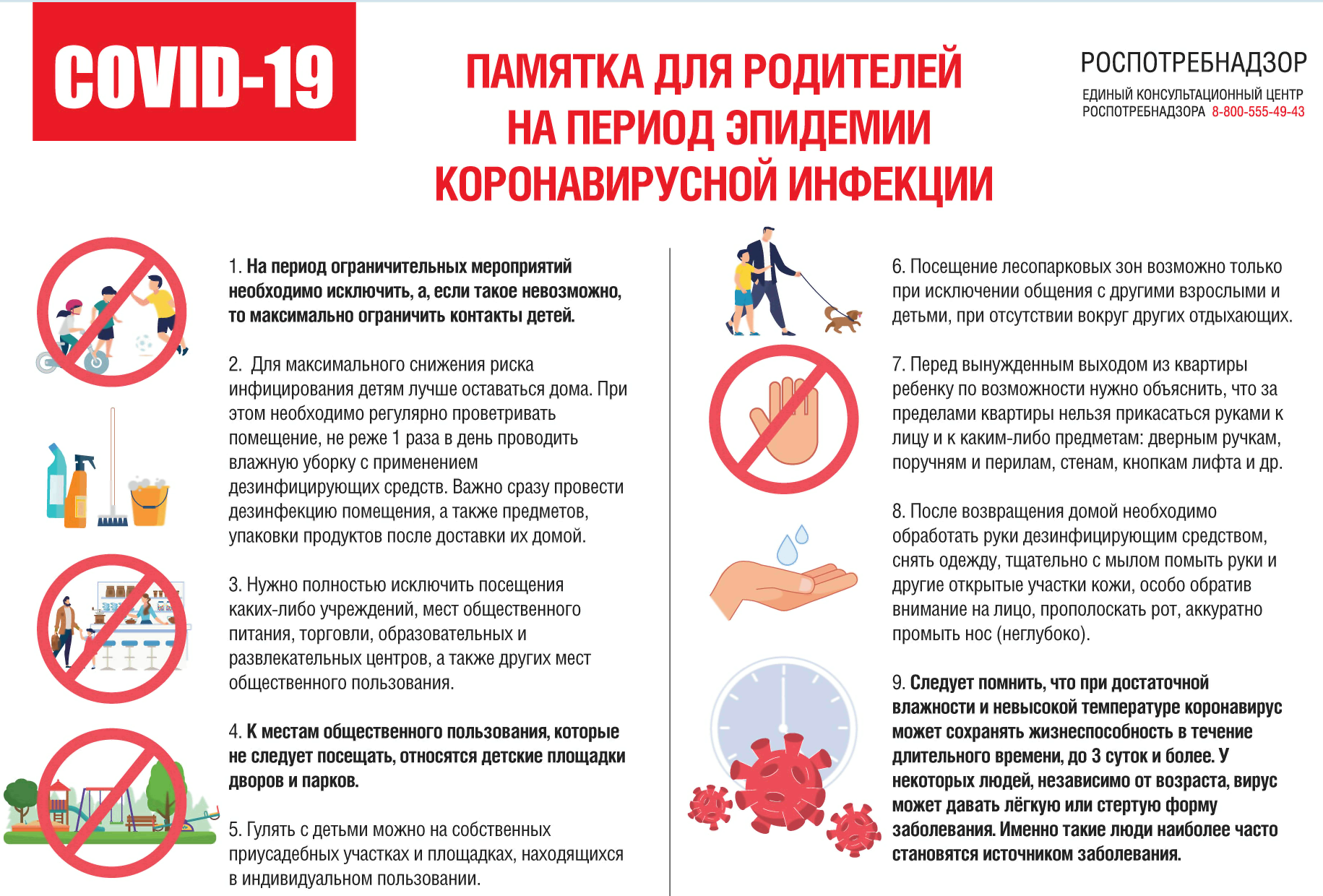 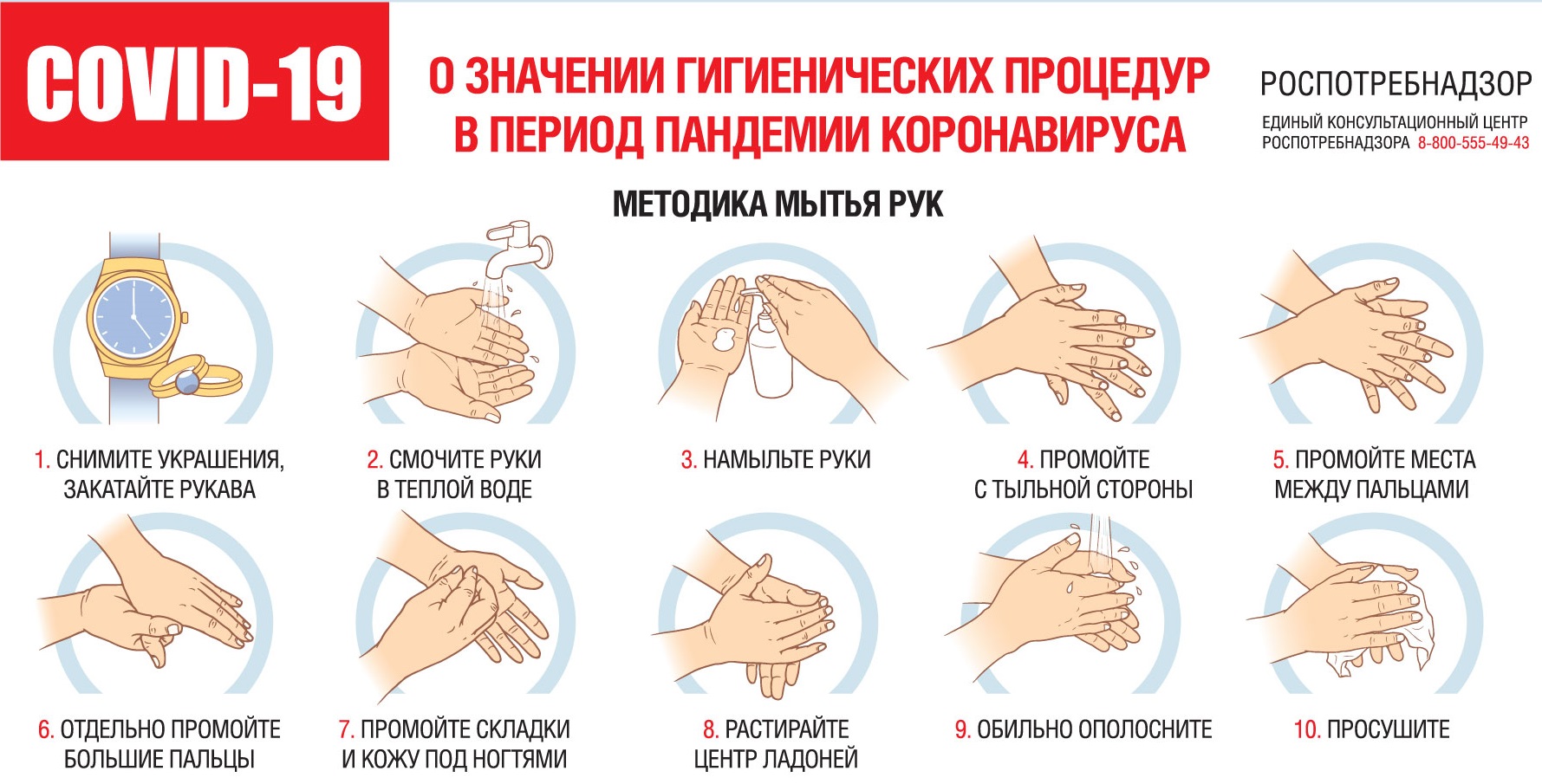 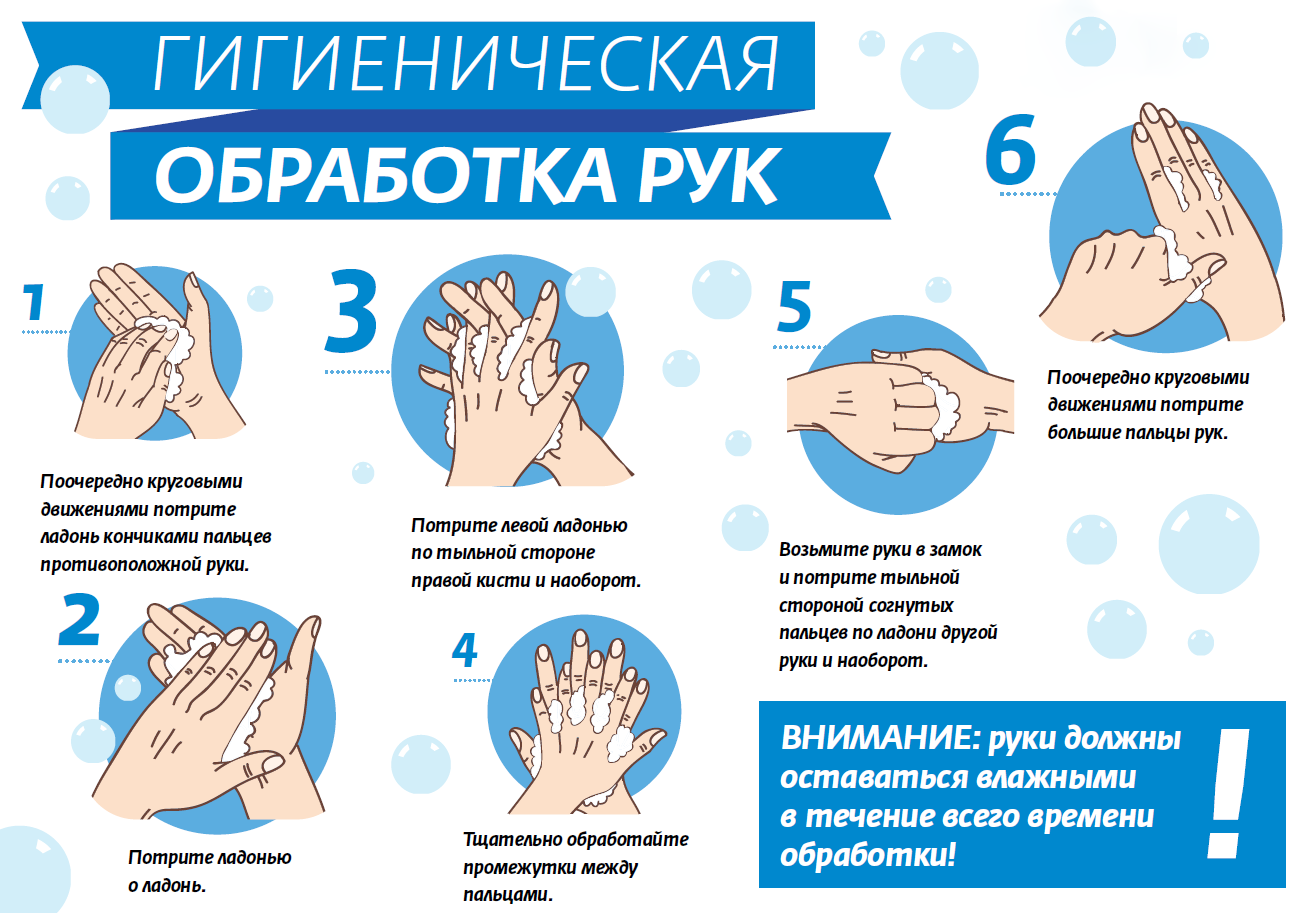 